Temat: Harmonia i barwa dźwięku - jak powstaje muzyka?Korzystając z zasobu Internetu :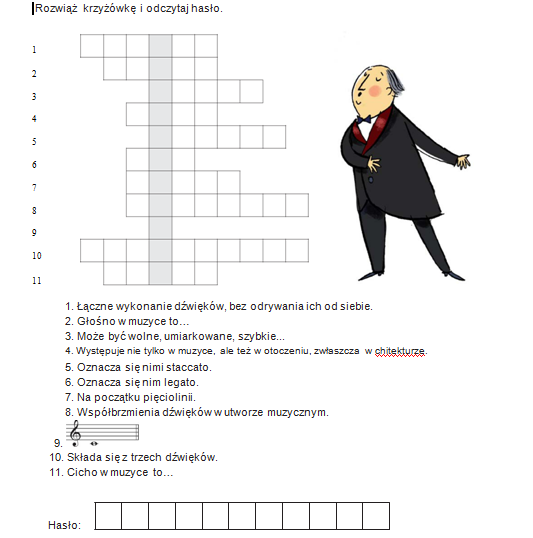 	Zdjęcie pracy prześlij:w terminie do 03.04.2020  (piątek) do godz. 15.00 na adres e-mail:ewa.kielczewska@wp.plw mailu proszę w temacie wpisać swoje imię i nazwisko - OBOWIĄZKOWO)